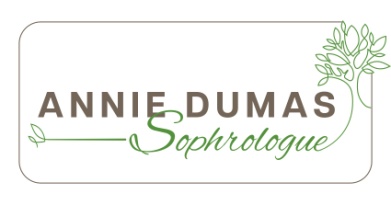 Annie Dumas, sophrologue, diplômée de l'IFSMS (Institut Français Supérieur des Métiers de la Sophrologie)  propose des prestations de services dont l’activité principale est la Sophrologie référencée sous le code APE 8690 F « Activité de santé humaine non classée ailleurs à ambition « thérapeutique ».Les présentes CGV définissent les relations contractuelles entre Annie Dumas – sophrologue – et le Client. Elles prévaudront sur les autres conditions générales ou particulières non agréés par Annie Dumas. Par ailleurs, elle se réserve le droit de modifier ses CGV à tout moment. Dans ce cas, les conditions applicables seront celles en vigueur à la date de la séance.Avant toute réservation de prestations, le client devra obligatoirement lire et accepter les CGV.Toute séance de sophrologie et toutes autres prestations proposées par Annie Dumas dans le cadre du mieux-être, impliquent l'adhésion sans réserve du Client aux présentes CGV. ARTICLE 1 – Champs d’applicationLes présentes CGV s’appliquent, sans restriction ni réserve à l’ensemble des prestations proposées par Annie Dumas :         •  Séances individuelles de sophrologie          •  Séances collectives de sophrologie          •  Ateliers de sophrologie sur différents thèmes pour les particuliers          . Ateliers de sophrologie sur différents thèmes auprès des entreprises, collectivités, structures diverses, établissements scolaires          •  Séance individuelle de Reiki ARTICLE 2 – Réservation
Les prestations proposées figurent sur le site www.anniedumas-sophro.fr. Le Client peut prendre rendez-vous par téléphone en contactant Annie Dumas au  07 86 79 17 40 ou en envoyant un e-mail à contact@anniedumas-sophro.fr pour réserver une ou plusieurs prestations, dans la limite des places disponibles.
Annie Dumas se réserve le droit de refuser un accompagnement s'il n'entre pas dans le champs d'application de la sophrologie et/ou de ses compétences et pourra orienter le consultant vers un confrère ou un autre professionnel de santé.La prestation débute au moment de la prise en charge du Client sur le lieu de la séance et à l'heure du rendez-vous convenu mutuellement. Elle se termine à la fin de la séance. ARTICLE 3 – Mentions légales
Les différentes techniques proposées et pratiquées n’ont aucune visée médicale et ne sont assimilables ni substituables aux actes réservés aux professions de santé réglementées par le Code de la Santé Publique et au décret n°96-879 du 8 octobre 1996.ARTICLE 4 - Conditions de séances  Les séances de sophrologie se déroulent au cabinet, à domicile si le client ne peut pas se déplacer, au sein des structures ou par visioconférence. Les séances de Reiki se déroulent en présentiel (au cabinet, à domicile si le client ne peut pas se déplacer).  Le Client s’engage à collaborer de manière active avec Annie Dumas et à lui fournir les informations nécessaires à la bonne réalisation des prestations,  en particulier toute information utile sur sa situation personnelle (maladie, grossesse, fragilités particulières, handicap).  De son côté, Annie Dumas s’engage à apporter tout le soin nécessaire à la bonne exécution des Prestations et à tenir informé le Client des difficultés pouvant survenir lors du déroulement des prestations. Elle pourra, après accord du Client, consulter les professions médicales en rapport avec le Client pour obtenir toute information qu’elle pourrait juger utile dans l’accompagnement. Tout enregistrement de séance, quel qu’il soit (son, vidéo, etc.) sans l’autorisation explicite écrite d'Annie Dumas est strictement interdit.  Annie Dumas se réserve le droit d'exclure un client dont le comportement porterait atteinte à la sécurité, ou qui empêcherait le bon déroulement d'une séance. Ce Client ne pourrait prétendre à aucun remboursement.ARTICLE 5 -Tarifs – Modalités de paiement Les tarifs des prestations sont des prix TTC en euros (TVA non applicable, article 293 B du Code Général des Impôts).
 Annie Dumas se réserve le droit de modifier les prix de ses séances à tout moment, étant toutefois entendu que le prix figurant sur le site internet, le jour de la commande de prestations, sera le seul applicable au client. Dans le cadre d’un déplacement à domicile Annie Dumas pourra facturer une majoration sur les prix indiqués.Les prestations sont payables par chèque, par virement ou espèce en début de séance.Toute séance commencée est due dans sa totalité.Annie Dumas EI - 03 rue des frères Goncourt -19100 Brive  -  SIRET 434 092 722 00025  -   SIREN : 434 092 722Tél : 07 86 79 17 40   -   Mail : contact@anniedumas-sophro.fr   -   Site www.anniedumas-sophro.fr  ARTICLE 6 - Retard / Absence / Annulation de séanceAnnie Dumas s'engage à prévenir le Client par téléphone ou par mail en cas d'absence ou de retard et proposera un nouveau rendez-vous.Le client s’engage à prévenir Annie Dumas par téléphone ou par mail, au moins 24h à l’avance, pour tout report de rendez-vous.Tout report ou annulation en dehors de ces délais sera tarifé au prix d’une séance. En cas de retard, Annie Dumas se réserve le droit d'écourter la séance pour ne pas compromettre les rendez-vous suivants.  En cas de retards ou annulations répétés, Annie Dumas  pourra refuser les demandes de rendez-vous suivantes du Client.ARTICLE 7 - AssurancesAnnie Dumas est titulaire d’une police d’assurance en matière de responsabilité civile professionnelle, afin de couvrir les dommages directs, matériels ou immatériels, qu’elle pourrait causer dans le cadre du présent Contrat. Assurance AXA n° 0011033614204.ARTICLE 8- ResponsabilitésAnnie Dumas ne peut être tenue responsable d’un manque de résultats escomptés par le Client, ceux-ci dépendant de nombreux facteurs (implication, engagement personnel du Client, entrainement personnel, cheminement personnel).Des exercices physiques légers et adaptés (de relaxation dynamique) sont proposés pendant les séances. Il est de la responsabilité du Client de s’assurer qu’il n’a pas de contre-indications médicales à la pratique d’une telle activité en consultant son médecin traitant. En cas de doutes ou d’interrogations, le Client devra en avertir Annie Dumas, afin qu’elle puisse adapter sa pratique.La sophrologie ne se substitue, en aucun cas, à un traitement médical. Il impacte donc au Client de demander l'avis médical de son médecin traitant avant de modifier ou arrêter son traitement.Annie Dumas ne pourra en aucun cas être tenue responsable d’un accident survenu à l’un des Clients durant une séance ou en atelier, sauf à ce que la preuve d’une faute commise par elle-même soit établie en justice. Elle ne saurait être responsable des dommages directs ou indirects subis par le Client lorsque le comportement de ce dernier en est à l’origine ou a concouru au dommage qu’il prétend subir.ARTICLE 9  – Protection des informations personnelles & R.G.P.D. En application de la loi n° 78-17 du 6 janvier 1978 complété par le règlement général sur la protection des données (RGPD) entré en application le 25 Mai 2018. Cette obligation de transparence est définie aux articles 12, 13 et 14 du RGPD, il est rappelé que les données nominatives qui sont demandées au Client sont nécessaires au traitement de la gestion de la clientèle et sont destinées à un usage interne). Les données collectées par Annie Dumas, déléguée à la protection des données, sont : nom / prénom /adresse / téléphone /mail. Les données sont conservées pendant 5 ans et ne sont jamais transmises à des tiers. Le Client dispose d’un droit d’accès, de modification, de rectification et d’opposition s’agissant des informations le concernant, en faisant directement une demande par mail à contact@anniedumas-sophro.fr . 
Les informations recueillies à caractère personnel au cours de la première séance de consultation et éventuellement les suivantes, restent confidentielles et sont soumises au secret professionnel. 
ARTICLE 10 – Code de déontologieAnnie Dumas est signataire et respecte les codes de Déontologie de chacune des compétences pour lesquelles elle se réfère dans l’exercice de sa profession. Elle est tenue à la confidentialité et s'engage à ne divulguer aucune information concernant son Client.Annie Dumas est membre actif  du syndicat des sophrologues professionnels  et respecte entièrement  le code de déontologie des sophrologues.Ces codes de déontologie (sophrologue et praticien Reiki)  peuvent être visionnés sur le site internet d'Annie Dumas à l’adresse suivante : http://www.anniedumas-sophro.frARTICLE 11 -  Droit de rétractation :Pour tout achat de prestation à distance, le Client dispose de son droit au délai de rétractation de 14 jours à compter de la conclusion du contrat (Articles L. 221-18 du code de la consommation). L'exécution de la prestation ne peut avoir lieu avant le dit délai sauf si le Client renonce expressément à son délai de rétractation conformément au Code de la Consommation. ARTICLE 12 –   Propriété intellectuelleTous les documents, textes, produits et autres informations sont la propriété exclusive d'Annie Dumas. Toute représentation totale ou partielle, toute reproduction ou diffusion est soumise à l’autorisation préalable, écrite et expresse d'Annie Dumas. ARTICLE 13 - LitigesEn cas de litiges, les deux parties pourront consulter un médiateur.  Conformément à l’article L641-1 du code de la consommation. Vous pouvez demander à Mme Annie Dumas de saisir le Médiateur suivant auprès duquel elle est inscrite : (en cours)CNPM - MEDIATION DE LA CONSOMMATION. Vous pouvez également déposer votre réclamation sur son site : https://cnpmmediation-consommation.eu ou par voie postale en écrivant ION - CONSOMMATION - 27 aveAnnie Dumas EI - 03 rue des frères Goncourt -19100 Brive  -  SIRET 434 092 722 00025  -   SIREN : 434 092 722Tél : 07 86 79 17 40   -   Mail : contact@anniedumas-sophro.fr   -   Site www.anniedumas-sophro.fr  Document à retourner à Annie DumasO Accompagnement sophrologique d'un adulte en présentielJe soussigné(e), (nom/prénom)...................................................................................................................................................................................                □  reconnait avoir pris connaissance des conditions générales de vente et de les avoir acceptées avant la prise de rendez-vous (La prise de réservation ou de rendez-vous entraîne l’adhésion du Client aux CGV et leur acceptation sans réserve)              □ renonce expressément au délai de rétractation de 14 jours, s'il y a lieu, et demande l’exécution des prestations prévues dès ce jour        	 ou            □ ne renonce pas au délai de rétractation de 14 jours, s'il y a lieu, et accepte d'attendre 14 jours à compter de ce jour avant de commencer les séances de sophrologie.                   □ reconnaissons avoir pris connaissance de l’article 6 des CGV concernant les conditions de reports ou annulations de séances hors délai.              □ donne l'autorisation / ne donne pas l'autorisation à Annie Dumas pour consulter les professions médicales qui me suivent pour obtenir toute information  utile à l’accompagnement (dans le strict respect de la politique de confidentialité)Fait à  ...................................................  Le  ....... /… .... / 2024                                      Signature précédée de la mention « Bon pour Accord » Document à retourner à Annie DumasO Accompagnement sophrologique d'un mineur en présentielNous soussigné (nom/prénom)(père) ............................................................................................................................................Tél : .........................................................................................................(mère) ...........................................................................................................................................Tél : .........................................................................................................(tuteur/trice) .............................................................................................................................Tél :..........................................................................................................donnons notre accord pour que notre enfant (nom,prénm) ……………………………………………………………………………………………………………………………………………………….Suive l’accompagnement en sophrologie avec Annie Dumas.      □  reconnaissons avoir pris connaissance des conditions générales de vente et de les avoir acceptées avant la prise de rendez-vous (La prise de réservation ou de rendez-vous entraîne l’adhésion du Client aux CGV et leur acceptation sans réserve)           □ reconnaissons  avoir pris connaissance de l’article 6 de ces CGV concernant les conditions de reports ou annulations de séances hors délai.      □ renonçons expressément au délai de rétractation de 14 jours, s'il y a lieu, et demandons l’exécution des prestations prévues dès ce jour         ou       □ ne renonçons pas au délai de rétractation de 14 jours, s'il y a lieu, et acceptons d'attendre 14 jours à compter de ce jour avant de commencer les séances de sophrologie.            □ donnons l'autorisation / ne donnons pas l'autorisation à Annie Dumas pour consulter les professions médicales qui suivent notre enfant pour obtenir toute information  utile à l’accompagnement (dans le strict respect de la politique de confidentialité)Fait à  ...................................................  Le  ....... /.. ..... /  2024                    Signatures des parents  précédées de la mention « Bon pour Accord » Signature de l’enfant mineur 